附件2DCIC2020中国数据中心产业发展大会参会报名表一、传真或邮件回执报名二、扫描二维码，快速电子报名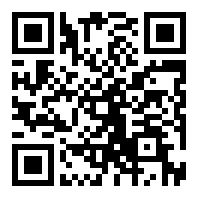 单位名称电话联系人手机邮箱参会人员信息参会人员信息参会人员信息参会人员信息参会人员信息参会人员信息序号姓名部门职务/职称手机号码电子邮箱12345678